Chorba AlexanderExperience:Documents and further information:YELLOW FEVER VACCINATION EX135781 Ukraine 17.08.2013-17.08.2023TANKER FAMILIARIZATION 2092U 16.05.2013-16.05.2018BASIC SAFETY TRAINING 16466U 05.02.2013-05.02.2018PROFICIENCY IN SURVIVAL CRAFT 12376U 07.02.2013-07.02.2018QUALIFIED SEAMAN CERTIFICATE 00532 2013 01 18.11.2013-05.02.2018Position applied for: Deck CadetDate of birth: 15.04.1994 (age: 23)Citizenship: UkraineResidence permit in Ukraine: NoCountry of residence: UkraineCity of residence: BerehovePermanent address: Ukraine , Zakarpatska region, Beregovo, geologov avenue, number 36/5Contact Tel. No: +38 (031) 412-36-60 / +38 (050) 173-00-23E-Mail: Chorba_94@mail.ruU.S. visa: NoE.U. visa: NoUkrainian biometric international passport: Not specifiedDate available from: 30.11.2013English knowledge: GoodMinimum salary: 400 $ per month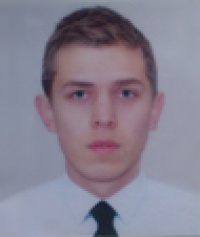 PositionFrom / ToVessel nameVessel typeDWTMEBHPFlagShipownerCrewingDeck Cadet08.08.2013-28.08.2013Brother 81Chemical Tanker2893MAK1998MoldovaNational Trading Corporation LTD&mdash;Deck Cadet29.05.2013-07.08.2013Moskovsky-8Tug BoatDVS630UkraineIzmail Trading Port&mdash;